Signature: ________________________________________		Date: _______________________________________The personal information collected is required for processing your parking permit in accordance with the Residential Parking Permit Scheme and Road Safety Act 1986, managing the administration of your parking permit and for any later renewal. Intended recipients of the information are authorised Council officers. Without consent your application may not be processed online. The information will remain for Council use only and not be disclosed except as required by law or if consent is provided to do so. You may view Council’s Privacy Policy online and access your information by contacting Compliance Department on 9262 6333APPLICATION TO PERFORM EMERGENCY PREPARATION WORKSApplicant DetailsApplicant DetailsApplicant DetailsApplicant DetailsApplicant DetailsApplicant DetailsApplicant DetailsApplicant’s NameFirst NameFamily NameWhitehorse Property Owner Name Listed on Rates NoticeWhitehorse Property Address specified on the Rates NoticeWhitehorse Property Address specified on the Rates NoticePhone (mobile)Phone (b/hours)Phone (b/hours)Phone (b/hours)Email addressOwner’s Ordinary Place of ResidenceOwner’s Ordinary Place of ResidenceOwner’s Ordinary Place of ResidenceOwner’s Ordinary Place of ResidenceOwner’s Ordinary Place of ResidenceOwner’s Ordinary Place of ResidenceOwner’s Ordinary Place of ResidenceAddress of Owner’s Ordinary Place of ResidenceAddress of Owner’s Ordinary Place of ResidencePeople Travelling to the Property (Other travellers must ordinarily reside with the owner. People from other residences cannot travel together)People Travelling to the Property (Other travellers must ordinarily reside with the owner. People from other residences cannot travel together)People Travelling to the Property (Other travellers must ordinarily reside with the owner. People from other residences cannot travel together)People Travelling to the Property (Other travellers must ordinarily reside with the owner. People from other residences cannot travel together)First NameFamily NameFirst NameFamily NameFirst NameFamily NameFirst NameFamily NameFirst NameFamily NameTravel Period (NOTE: Travel is only allowed for a maximum of one 72 hour period. If you cannot stay overnight on the property requiring preparation works, you must return to your primary property)Travel Period (NOTE: Travel is only allowed for a maximum of one 72 hour period. If you cannot stay overnight on the property requiring preparation works, you must return to your primary property)Travel Period (NOTE: Travel is only allowed for a maximum of one 72 hour period. If you cannot stay overnight on the property requiring preparation works, you must return to your primary property)Travel Period (NOTE: Travel is only allowed for a maximum of one 72 hour period. If you cannot stay overnight on the property requiring preparation works, you must return to your primary property)Start DateStart TimeEnd DateEnd TimeProposed Property Preparation Works(Choose all that apply)WorksY/NWorksY/NProposed Property Preparation Works(Choose all that apply)Mowing or slashing cutting grass / scrubAssessing damageProposed Property Preparation Works(Choose all that apply)Clearing guttersMaking repairsProposed Property Preparation Works(Choose all that apply)Sand baggingOther – Please specify belowProposed Property Preparation Works(Choose all that apply)Removing vegetationProposed Property Preparation Works(Choose all that apply)Clearing around dwellings and out-buildingsPermit FeePermit FeePermit Fee CostThe permit is free of chargePermit ConditionsThe permit is only valid at the nominated City of Whitehorse property stated on the permitThe permit is only valid for a continuous period of 72 hours within the dates and times specifiedAt the conclusion of the permit period a new application form must be submittedThe permit can only be used to:Travel directly to the additional property from the primary residence and from the additional property to the primary residenceTravel only with members from the primary residence household that are listed in the applicationTravel to and from the additional property only within the dates specified in the applicationStay overnight within the bounds of the additional propertyThe permit holder and others listed on the application agree to abide by the directions set by the Chief Health Officer and have read and understand the accompanying letter from the Chief Health Officer (attached to the permit letter)The permit is not transferrable:Permits are not to be leased, sold or given away No form of advertising of a permit for rent, lease, sale profit or other beneficial or fraudulent consideration of causing such an advertisement to be published is permittedThe permit letter and relevant identification must carried by the applicant and be produced on request by a Council Officer or Emergency Services Officer (for example SES, CFA, FRV, Victoria Police)Permit holders must comply with metropolitan Melbourne COVID-19 Restrictions at all times (https://www.dhhs.vic.gov.au/victorias-restriction-levels-covid-19)The permit may be suspended by a member of Victoria Police or by an authorised Council Officer for any reason at any time.Breach of Permit ConditionsThe permit may be cancelledFines may be issuedCosts incurred by Council may be charged directly to the permit holderFuture permit applications may be declined.Council ConsiderationsIn deciding whether to grant a permit the Council will take into consideration:Details supplied by the permit applicantThe suitability of any supporting documentation for this applicationThe applicant’s record in applying for similar permits and adherence to permit conditionsThe applicant is the owner or trustee of the property as detailed on the application formHow to submit your application?Via email by sending to: customer.service@whitehorse.vic.gov.auVia mail by sending to:Community Laws, Whitehorse City Council, Locked Bag 2, Nunawading Delivery Centre, VIC 3110In person at one of the Whitehorse City Council Customer Service Centres if they are openHow long before you receive a response?Allow 10 business daysNote: The permit process may be delayed if required documentation is not provided, is out of date or insufficient.Unsuccessful applicationsYou will be notified in writingLink to further informationhttps://www.dhhs.vic.gov.au/victorias-restriction-levels-covid-19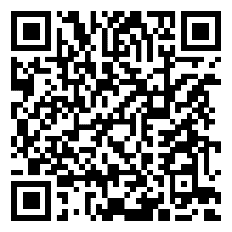 https://www.whitehorse.vic.gov.au/about-council/news/coronavirus-covid-19-response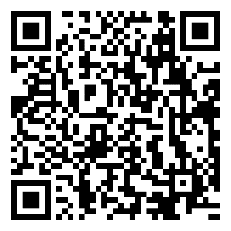 